        《中国信托业年鉴(2018-2019)》征订单订购步骤订购单位可以通过网络在线征订、订单电子版发至邮箱两种方式进行订购（注意：两种方式选择其中一种方式订购即可）：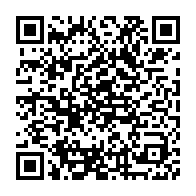 1.网络在线征订：请登陆http://b5.cfph.cn/b809.html，详细阅读网页上的“征订说明”，按照具体信息进行填写并及时汇款（手机扫描右侧二维码也可在线订购）。2.电子版订单发邮箱：请将电子版的订单填好后发至QQ邮箱：2420470469@qq.com。汇款时请在银行汇款用途栏上填写“《中国信托业年鉴(2018-2019)》”。汇款信息：户名：中国金融出版社有限公司　账号：083518120100304006660开户银行：中国光大银行北京长安支行订购联系人:中国金融出版社第五编辑部  王君  张清民  贾真 联系电话:010-63422148  63869760  63474673 	   地址: 北京市丰台区益泽路2号　　 单位全称 通讯地址 邮政编码联系人联系电话固定电话 邮政编码联系人联系电话移动电话 图书征订价819元/套（本书定价780元/套，图书邮寄包装费39元/套，征订价819元/套，如需开发票，每单加收20元EMS发票寄送费）  819元/套（本书定价780元/套，图书邮寄包装费39元/套，征订价819元/套，如需开发票，每单加收20元EMS发票寄送费）  征 订
套 数书款及快递费合计发 票需 求普 票（）专 票（）汇 款合 计人民币(大写)      万   仟   佰    拾   元   角   分整￥  人民币(大写)      万   仟   佰    拾   元   角   分整￥  人民币(大写)      万   仟   佰    拾   元   角   分整￥  人民币(大写)      万   仟   佰    拾   元   角   分整￥  人民币(大写)      万   仟   佰    拾   元   角   分整￥  人民币(大写)      万   仟   佰    拾   元   角   分整￥  人民币(大写)      万   仟   佰    拾   元   角   分整￥  人民币(大写)      万   仟   佰    拾   元   角   分整￥  汇 款合 计书款已于    年     月     日　由          银行汇出，付款户名：书款已于    年     月     日　由          银行汇出，付款户名：书款已于    年     月     日　由          银行汇出，付款户名：书款已于    年     月     日　由          银行汇出，付款户名：书款已于    年     月     日　由          银行汇出，付款户名：书款已于    年     月     日　由          银行汇出，付款户名：书款已于    年     月     日　由          银行汇出，付款户名：书款已于    年     月     日　由          银行汇出，付款户名：如需开发票，请填写开票信息（内容须填写在税务局备案的信息），寄送方式： EMS快递如需开发票，请填写开票信息（内容须填写在税务局备案的信息），寄送方式： EMS快递单位名称：单位名称：单位名称：单位名称：单位名称：单位名称：单位名称：如需开发票，请填写开票信息（内容须填写在税务局备案的信息），寄送方式： EMS快递如需开发票，请填写开票信息（内容须填写在税务局备案的信息），寄送方式： EMS快递纳税人识别号：纳税人识别号：纳税人识别号：纳税人识别号：纳税人识别号：纳税人识别号：纳税人识别号：如需开发票，请填写开票信息（内容须填写在税务局备案的信息），寄送方式： EMS快递如需开发票，请填写开票信息（内容须填写在税务局备案的信息），寄送方式： EMS快递地址及电话：地址及电话：地址及电话：地址及电话：地址及电话：地址及电话：地址及电话：如需开发票，请填写开票信息（内容须填写在税务局备案的信息），寄送方式： EMS快递如需开发票，请填写开票信息（内容须填写在税务局备案的信息），寄送方式： EMS快递银行开户行及账号：银行开户行及账号：银行开户行及账号：银行开户行及账号：银行开户行及账号：银行开户行及账号：银行开户行及账号：